報名日期：    年    月    日                                                 編號：報名日期：    年    月    日                                                 編號：報名日期：    年    月    日                                                 編號：報名日期：    年    月    日                                                 編號：報名日期：    年    月    日                                                 編號：報名日期：    年    月    日                                                 編號：報名日期：    年    月    日                                                 編號：報名日期：    年    月    日                                                 編號：報名日期：    年    月    日                                                 編號：報名日期：    年    月    日                                                 編號：報名日期：    年    月    日                                                 編號：報名日期：    年    月    日                                                 編號：報名日期：    年    月    日                                                 編號：報名日期：    年    月    日                                                 編號：報名日期：    年    月    日                                                 編號：姓   名性 別性 別□ 男 □ 女□ 男 □ 女□ 男 □ 女生 日生 日西元     年    月    日西元     年    月    日西元     年    月    日(學員填寫)
報名課程課程編號課程名稱   課程名稱   課程名稱   課程名稱   課程編號課程名稱課程名稱課程名稱課程名稱課程名稱課程編號課程名稱課程名稱(學員填寫)
報名課程(學員填寫)
報名課程連絡電話手機：手機：手機：手機：手機：手機：手機：手機：市話：(       )市話：(       )市話：(       )市話：(       )市話：(       )市話：(       )通訊地址        縣        區
        市       (※必填)        縣        區
        市       (※必填)        縣        區
        市       (※必填)        縣        區
        市       (※必填)        縣        區
        市       (※必填)        縣        區
        市       (※必填)        縣        區
        市       (※必填)        縣        區
        市       (※必填)        縣        區
        市       (※必填)        縣        區
        市       (※必填)        縣        區
        市       (※必填)        縣        區
        市       (※必填)        縣        區
        市       (※必填)        縣        區
        市       (※必填)E-mail
(電子信箱)學歷 □ 博士  □ 碩士  □ 大學  □ 專科  □ 高中/職  □ 國中  □ 國小  □ 其他 □ 博士  □ 碩士  □ 大學  □ 專科  □ 高中/職  □ 國中  □ 國小  □ 其他 □ 博士  □ 碩士  □ 大學  □ 專科  □ 高中/職  □ 國中  □ 國小  □ 其他 □ 博士  □ 碩士  □ 大學  □ 專科  □ 高中/職  □ 國中  □ 國小  □ 其他 □ 博士  □ 碩士  □ 大學  □ 專科  □ 高中/職  □ 國中  □ 國小  □ 其他 □ 博士  □ 碩士  □ 大學  □ 專科  □ 高中/職  □ 國中  □ 國小  □ 其他 □ 博士  □ 碩士  □ 大學  □ 專科  □ 高中/職  □ 國中  □ 國小  □ 其他 □ 博士  □ 碩士  □ 大學  □ 專科  □ 高中/職  □ 國中  □ 國小  □ 其他 □ 博士  □ 碩士  □ 大學  □ 專科  □ 高中/職  □ 國中  □ 國小  □ 其他 □ 博士  □ 碩士  □ 大學  □ 專科  □ 高中/職  □ 國中  □ 國小  □ 其他 □ 博士  □ 碩士  □ 大學  □ 專科  □ 高中/職  □ 國中  □ 國小  □ 其他 □ 博士  □ 碩士  □ 大學  □ 專科  □ 高中/職  □ 國中  □ 國小  □ 其他 □ 博士  □ 碩士  □ 大學  □ 專科  □ 高中/職  □ 國中  □ 國小  □ 其他 □ 博士  □ 碩士  □ 大學  □ 專科  □ 高中/職  □ 國中  □ 國小  □ 其他訊息來源 □ 1.學員介紹  □ 2.網路  □ 3.電視  □ 4.報章  □ 5.傳單  □ 6.招生博覽會 □ 1.學員介紹  □ 2.網路  □ 3.電視  □ 4.報章  □ 5.傳單  □ 6.招生博覽會 □ 1.學員介紹  □ 2.網路  □ 3.電視  □ 4.報章  □ 5.傳單  □ 6.招生博覽會 □ 1.學員介紹  □ 2.網路  □ 3.電視  □ 4.報章  □ 5.傳單  □ 6.招生博覽會 □ 1.學員介紹  □ 2.網路  □ 3.電視  □ 4.報章  □ 5.傳單  □ 6.招生博覽會 □ 1.學員介紹  □ 2.網路  □ 3.電視  □ 4.報章  □ 5.傳單  □ 6.招生博覽會 □ 1.學員介紹  □ 2.網路  □ 3.電視  □ 4.報章  □ 5.傳單  □ 6.招生博覽會 □ 1.學員介紹  □ 2.網路  □ 3.電視  □ 4.報章  □ 5.傳單  □ 6.招生博覽會 □ 1.學員介紹  □ 2.網路  □ 3.電視  □ 4.報章  □ 5.傳單  □ 6.招生博覽會 □ 1.學員介紹  □ 2.網路  □ 3.電視  □ 4.報章  □ 5.傳單  □ 6.招生博覽會 □ 1.學員介紹  □ 2.網路  □ 3.電視  □ 4.報章  □ 5.傳單  □ 6.招生博覽會 □ 1.學員介紹  □ 2.網路  □ 3.電視  □ 4.報章  □ 5.傳單  □ 6.招生博覽會 □ 1.學員介紹  □ 2.網路  □ 3.電視  □ 4.報章  □ 5.傳單  □ 6.招生博覽會 □ 1.學員介紹  □ 2.網路  □ 3.電視  □ 4.報章  □ 5.傳單  □ 6.招生博覽會訊息來源 □ 7.親友介紹  □ 8.別分院  □ 9.紅布條  □ 10.其他 _____________________  □ 7.親友介紹  □ 8.別分院  □ 9.紅布條  □ 10.其他 _____________________  □ 7.親友介紹  □ 8.別分院  □ 9.紅布條  □ 10.其他 _____________________  □ 7.親友介紹  □ 8.別分院  □ 9.紅布條  □ 10.其他 _____________________  □ 7.親友介紹  □ 8.別分院  □ 9.紅布條  □ 10.其他 _____________________  □ 7.親友介紹  □ 8.別分院  □ 9.紅布條  □ 10.其他 _____________________  □ 7.親友介紹  □ 8.別分院  □ 9.紅布條  □ 10.其他 _____________________  □ 7.親友介紹  □ 8.別分院  □ 9.紅布條  □ 10.其他 _____________________  □ 7.親友介紹  □ 8.別分院  □ 9.紅布條  □ 10.其他 _____________________  □ 7.親友介紹  □ 8.別分院  □ 9.紅布條  □ 10.其他 _____________________  □ 7.親友介紹  □ 8.別分院  □ 9.紅布條  □ 10.其他 _____________________  □ 7.親友介紹  □ 8.別分院  □ 9.紅布條  □ 10.其他 _____________________  □ 7.親友介紹  □ 8.別分院  □ 9.紅布條  □ 10.其他 _____________________  □ 7.親友介紹  □ 8.別分院  □ 9.紅布條  □ 10.其他 _____________________ (工作人員填寫)
報名流程承辦
 
人員承辦
 
人員系統

建檔系統

建檔系統

建檔系統

建檔收據號碼收據號碼收據號碼繳費金額(工作人員填寫)
報名流程承辦
 
人員承辦
 
人員系統

建檔系統

建檔系統

建檔系統

建檔(工作人員填寫)
報名流程承辦
 
人員承辦
 
人員系統

建檔系統

建檔系統

建檔系統

建檔(工作人員填寫)
報名流程承辦
 
人員承辦
 
人員系統

建檔系統

建檔系統

建檔系統

建檔※※
個資使用
同意書人間大學台中分校個資使用同意書：人間大學台中分校個資使用同意書：人間大學台中分校個資使用同意書：人間大學台中分校個資使用同意書：人間大學台中分校個資使用同意書：人間大學台中分校個資使用同意書：人間大學台中分校個資使用同意書：人間大學台中分校個資使用同意書：人間大學台中分校個資使用同意書：人間大學台中分校個資使用同意書：人間大學台中分校個資使用同意書：人間大學台中分校個資使用同意書：人間大學台中分校個資使用同意書：人間大學台中分校個資使用同意書：※※
個資使用
同意書(1)基於人間大學台中分校課程長久之需要，本人同意提供各項個資，且所填寫之各項資訊內容正確無誤。(1)基於人間大學台中分校課程長久之需要，本人同意提供各項個資，且所填寫之各項資訊內容正確無誤。(1)基於人間大學台中分校課程長久之需要，本人同意提供各項個資，且所填寫之各項資訊內容正確無誤。(1)基於人間大學台中分校課程長久之需要，本人同意提供各項個資，且所填寫之各項資訊內容正確無誤。(1)基於人間大學台中分校課程長久之需要，本人同意提供各項個資，且所填寫之各項資訊內容正確無誤。(1)基於人間大學台中分校課程長久之需要，本人同意提供各項個資，且所填寫之各項資訊內容正確無誤。(1)基於人間大學台中分校課程長久之需要，本人同意提供各項個資，且所填寫之各項資訊內容正確無誤。(1)基於人間大學台中分校課程長久之需要，本人同意提供各項個資，且所填寫之各項資訊內容正確無誤。(1)基於人間大學台中分校課程長久之需要，本人同意提供各項個資，且所填寫之各項資訊內容正確無誤。(1)基於人間大學台中分校課程長久之需要，本人同意提供各項個資，且所填寫之各項資訊內容正確無誤。(1)基於人間大學台中分校課程長久之需要，本人同意提供各項個資，且所填寫之各項資訊內容正確無誤。(1)基於人間大學台中分校課程長久之需要，本人同意提供各項個資，且所填寫之各項資訊內容正確無誤。(1)基於人間大學台中分校課程長久之需要，本人同意提供各項個資，且所填寫之各項資訊內容正確無誤。(1)基於人間大學台中分校課程長久之需要，本人同意提供各項個資，且所填寫之各項資訊內容正確無誤。※※
個資使用
同意書(2)本人提供之個資，僅作為人間大學台中分校招生報名作業、學籍管理、課程相關訊息通知、報名費用與退費處理、學員關懷以及相關行政程序之用。(2)本人提供之個資，僅作為人間大學台中分校招生報名作業、學籍管理、課程相關訊息通知、報名費用與退費處理、學員關懷以及相關行政程序之用。(2)本人提供之個資，僅作為人間大學台中分校招生報名作業、學籍管理、課程相關訊息通知、報名費用與退費處理、學員關懷以及相關行政程序之用。(2)本人提供之個資，僅作為人間大學台中分校招生報名作業、學籍管理、課程相關訊息通知、報名費用與退費處理、學員關懷以及相關行政程序之用。(2)本人提供之個資，僅作為人間大學台中分校招生報名作業、學籍管理、課程相關訊息通知、報名費用與退費處理、學員關懷以及相關行政程序之用。(2)本人提供之個資，僅作為人間大學台中分校招生報名作業、學籍管理、課程相關訊息通知、報名費用與退費處理、學員關懷以及相關行政程序之用。(2)本人提供之個資，僅作為人間大學台中分校招生報名作業、學籍管理、課程相關訊息通知、報名費用與退費處理、學員關懷以及相關行政程序之用。(2)本人提供之個資，僅作為人間大學台中分校招生報名作業、學籍管理、課程相關訊息通知、報名費用與退費處理、學員關懷以及相關行政程序之用。(2)本人提供之個資，僅作為人間大學台中分校招生報名作業、學籍管理、課程相關訊息通知、報名費用與退費處理、學員關懷以及相關行政程序之用。(2)本人提供之個資，僅作為人間大學台中分校招生報名作業、學籍管理、課程相關訊息通知、報名費用與退費處理、學員關懷以及相關行政程序之用。(2)本人提供之個資，僅作為人間大學台中分校招生報名作業、學籍管理、課程相關訊息通知、報名費用與退費處理、學員關懷以及相關行政程序之用。(2)本人提供之個資，僅作為人間大學台中分校招生報名作業、學籍管理、課程相關訊息通知、報名費用與退費處理、學員關懷以及相關行政程序之用。(2)本人提供之個資，僅作為人間大學台中分校招生報名作業、學籍管理、課程相關訊息通知、報名費用與退費處理、學員關懷以及相關行政程序之用。(2)本人提供之個資，僅作為人間大學台中分校招生報名作業、學籍管理、課程相關訊息通知、報名費用與退費處理、學員關懷以及相關行政程序之用。※※
個資使用
同意書   人間大學台中分校應負有確保學員之個資不外洩之責。   人間大學台中分校應負有確保學員之個資不外洩之責。   人間大學台中分校應負有確保學員之個資不外洩之責。   人間大學台中分校應負有確保學員之個資不外洩之責。   人間大學台中分校應負有確保學員之個資不外洩之責。   人間大學台中分校應負有確保學員之個資不外洩之責。   人間大學台中分校應負有確保學員之個資不外洩之責。   人間大學台中分校應負有確保學員之個資不外洩之責。   人間大學台中分校應負有確保學員之個資不外洩之責。   人間大學台中分校應負有確保學員之個資不外洩之責。   人間大學台中分校應負有確保學員之個資不外洩之責。   人間大學台中分校應負有確保學員之個資不外洩之責。   人間大學台中分校應負有確保學員之個資不外洩之責。   人間大學台中分校應負有確保學員之個資不外洩之責。※※
個資使用
同意書親筆簽名(全名)：親筆簽名(全名)：親筆簽名(全名)：親筆簽名(全名)：親筆簽名(全名)：親筆簽名(全名)：親筆簽名(全名)：親筆簽名(全名)：親筆簽名(全名)：親筆簽名(全名)：親筆簽名(全名)：親筆簽名(全名)：親筆簽名(全名)：親筆簽名(全名)：※※
個資使用
同意書                   ______________________________                   ______________________________                   ______________________________                   ______________________________                   ______________________________                   ______________________________                   ______________________________                   ______________________________                   ______________________________                   ______________________________                   ______________________________                   ______________________________                   ______________________________                   ______________________________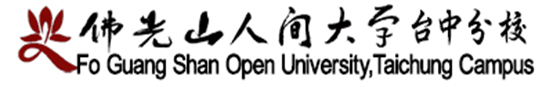 